ADD	AFCP/69A2/1Проект новой Резолюции [AFCP-4] (ПУСАН, 2014 Г.)Выполнение манифеста "Умная Африка"Полномочная конференция Международного союза электросвязи (Пусан, 2014 г.),учитывая,a)	что на своей 22-й очередной сессии Генеральная ассамблея Африканского союза приняла решение "ПОДДЕРЖАТЬ основные итоги Встречи на высшем уровне "Преобразуем Африку", которую в октябре 2013 года принимал Е.П. г-н Поль Кагаме, Президент Республики Руанда, принявшей манифест "Умная Африка", в котором подчеркивается необходимость поставить ИКТ в центр национальных программ социально-экономического развития, и утвердившей Альянс "Умная Африка" в качестве основы для выполнения манифеста";b)	Резолюцию 30 (Пересм. Гвадалахара, 2010 г.) Полномочной конференции о специальных мерах, касающихся наименее развитых стран (НРС), малых островных развивающихся государств (СИДС), ЛЛДС и стран с переходной экономикой;c)	Декларацию тысячелетия и итоговый документ Всемирной встречи на высшем уровне 2005 года;d)	итоговые документы Женевского (2003 г.) и Тунисского этапов Всемирной встречи на высшем уровне по вопросам информационного общества (ВВУИО),напоминаяa)	цели Встречи на высшем уровне "Соединим Африку", принятые присутствовавшими главами африканских государств 29−30 октября 2007 года, которые отражают проблемы и возможности в Африканском регионе;b)	создание Альянса с участием многих заинтересованных сторон "Умная Африка" и Совета управления в составе президентов Руанды (Председатель), Сенегала, Уганды, Буркина-Фасо, Кении, Габона, Южного Судана и Мали, а также Африканского Союза и МСЭ для наблюдения за выполнением манифеста;c)	выполнение таких стратегий быстрого достижения результатов, как стипендиальный фонд "Умная Африка", для преодоления разрыва в использовании ИКТ с помощью Центров профессионального мастерства в Африке,решает поручить Директору Бюро развития электросвязиобеспечить технические знания для проведения технико-экономических обоснований, управления проектами и оказания поддержки в целях выполнения манифеста "Умная Африка",поручает Генеральному секретарю1	привлекать к участию различные учреждения ООН для оказания поддержки различным компонентам программ "Умная Африка" в областях, входящих в сферу их компетенции и полномочий; 2	осуществлять меры, направленные на привлечение финансовой поддержки и поддержки в натуральной форме со стороны правительств, отрасли и других партнеров,предлагает Государствам-Членамсотрудничать с африканскими странами в содействии региональным, субрегиональным, многосторонним и двусторонним проектам и программам для выполнения манифеста "Умная Африка".______________Полномочная конференция (ПК-14)
Пусан, 20 октября – 7 ноября 2014 г.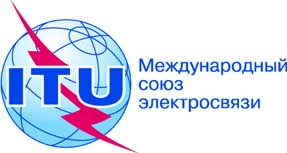 ПЛЕНАРНОЕ ЗАСЕДАНИЕДополнительный документ 2
к Документу 69-R22 октября 2014 годаОригинал: английскийАдминистрации Африканского союза электросвязиАдминистрации Африканского союза электросвязиПРЕДЛОЖЕНИЯ ДЛЯ РАБОТЫ КОНФЕРЕНЦИИПРЕДЛОЖЕНИЯ ДЛЯ РАБОТЫ КОНФЕРЕНЦИИпроект новой резолюции О ВыполнениИ манифеста "Умная Африка"проект новой резолюции О ВыполнениИ манифеста "Умная Африка"